Library Treasure Trail - Part 2Completed individually, in a group or with help from a librarian
Find the book The Lion Who Wanted to Love. 

What colour are the lion’s ears? 

_______________________________________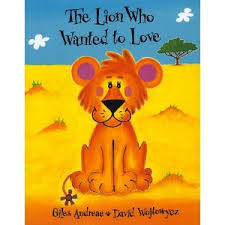 How many doors are there in the library?  

Answer: _________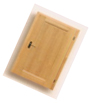 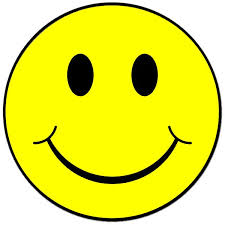 Find one of your favourite books in the library.Hold it in the air and jump up and down five times!Go to a computer and listen to the story of 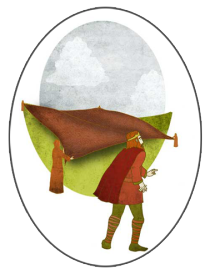 St. Brigid’s Cloak. 

What colour is St. Brigid’s cloak in the story? 

______________________________Find a new book you would like to read.
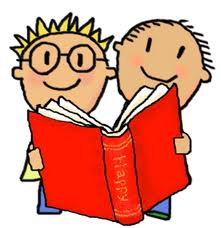 Read the first page with your library partner. Where is the book Winnie the Witch hiding?


______________________________ 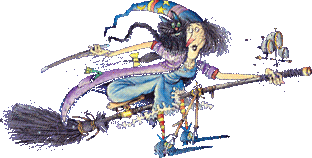 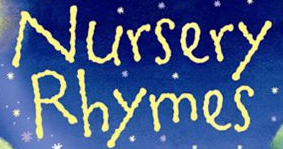 Find a book of rhymes.

Read a rhyme out load while standing on one foot!